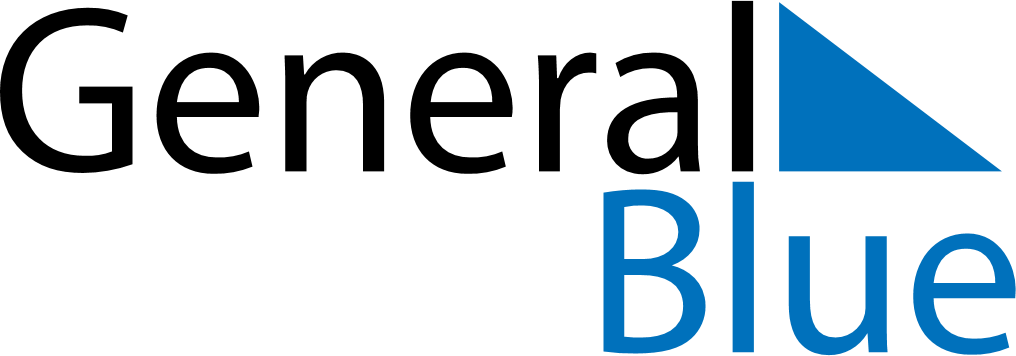 Daily Planner July 14, 2025 - July 20, 2025Daily Planner July 14, 2025 - July 20, 2025Daily Planner July 14, 2025 - July 20, 2025Daily Planner July 14, 2025 - July 20, 2025Daily Planner July 14, 2025 - July 20, 2025Daily Planner July 14, 2025 - July 20, 2025Daily Planner July 14, 2025 - July 20, 2025Daily Planner MondayJul 14TuesdayJul 15WednesdayJul 16ThursdayJul 17FridayJul 18 SaturdayJul 19 SundayJul 20MorningAfternoonEvening